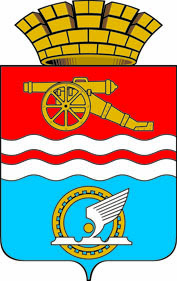 СВЕРДЛОВСКАЯ ОБЛАСТЬДУМА КАМЕНСК-УРАЛЬСКОГО ГОРОДСКОГО ОКРУГАVIII СОЗЫВ
РЕШЕНИЕот ____________ № _______О внесении изменений в Правила благоустройства территории Каменск-Уральского городского округаНа основании пункта 25 части 1 статьи 16, статьи 45.1 Федерального закона от 6 октября 2003 года № 131-ФЗ «Об общих принципах организации местного самоуправления в Российской Федерации», статьи 3, статьи 4 Закона Свердловской области от 14 ноября 2018 года № 140-ОЗ «О регулировании отдельных отношений в сфере благоустройства территории муниципальных образований, расположенных на территории Свердловской области», руководствуясь статьей 22 Устава муниципального образования Каменск-Уральский городской округ Свердловской области, и с учетом результатов общественных обсуждений, Дума Каменск-Уральского городского округаРЕШИЛА:1. Внести в Правила благоустройства территории Каменск-Уральского городского округа, утвержденные решением Городской Думы города Каменска-Уральского от 18.07.2012 № 548 (в редакции решений Городской Думы города Каменска-Уральского от 29.04.2014 № 334, от 22.04.2015 № 413, от 24.08.2016 № 609, от 18.10.2017 № 258, от 17.04.2019 № 482, решения Думы Каменск-Уральского городского округа от 25.05.2022 № 91) «Об утверждении Правил благоустройства территории Каменск-Уральского городского округа» (далее – Правила), следующие изменения:1) пункт 2.1 Правил после абзаца седьмого дополнить абзацем следующего содержания:«Схема границ прилегающих территорий приведена в Приложении № 1 к настоящим Правилам.»;2) подпункт 2.3.25 пункта 2.3 Правил признать утратившим силу;3) дополнить Правила Приложением № 1 в соответствии с Приложением к настоящему решению.2. Настоящее решение вступает в силу с 1 сентября 2023 года, за исключением подпункта 2 пункта 1, вступающего в силу со дня официального опубликования решения.  3. Опубликовать настоящее решение в газете «Каменский рабочий» и разместить на официальном сайте муниципального образования.4. Контроль исполнения настоящего решения возложить на комитет по городскому хозяйству (Кукарин А.В.).ПредседательДумыКаменск-Уральскогогородского округа				В.И. ПермяковГлаваКаменск-Уральского городского округа				А.А. Герасимов